	МУНИЦИПАЛЬНОЕ АВТОНОМНОЕ ОБЩЕОБРАЗОВАТЕЛЬНОЕ УЧРЕЖДЕНИЕ «СРЕДНЯЯ ОБЩЕОБРАЗОВАТЕЛЬНАЯ ШКОЛА №8С УГЛУБЛЕННЫМ ИЗУЧЕНИЕМ ТЕХНОЛОГИЧЕСКГОГО ПРОФИЛЯ»Анализ работы профессионального цикла за 2020-2021 учебный годМирный, 2020Анализ работы профциклаза 2020– 2021 учебный год.МАОУ «СОШ № 8 с углубленным изучением технологического профиля» осуществляет подготовку по начальному профессиональному обучению как для обучающихся  МАОУ «СОШ № 8», так и для школьников г. Мирного и Мирнинского района по следующим профессиям:Бухгалтер (2 год)ДелопроизводительОператор ЭВ и ВМ II разрядаПортной (2 год)Кассир торгового залаПарикмахер III разрядаМаникюршаВодитель категории «В» Слесарь по ремонту автомобилей  III разряда     В этом учебном году не набрали группу по профессиям «Бухгалтер предприятия», «Портной».Цель обучения:Практическая подготовка учащихся к выбору и получению профессииЦели  обучения:- создание условий для существенной дифференциации содержания обучения старшеклассников с широкими и гибкими возможностями построения школьниками индивидуальных образовательных программ; - установление равного доступа к полноценному образованию разным категориям обучающихся в соответствии с их способностями, индивидуальными склонностями и потребностями;-  Привитие профилирующих умений и навыков в процессе обучения профессиям;- Реализация профессиональных склонностей в трудовой деятельности (практическое обучение).На начало 2020-2021 учебного года  было зачислено 308 человек.  Из них обучающихся МАОУ «СОШ № 8» – 137 человек, обучающихся школ города и района – 171 человек.  Всего сформировано 17 групп.Из данной таблицы видно, что по сравнению с 2018-2019 учебным годом количество принятых на обучение профессиям значительно уменьшилось.	Составлена тарификация, имеется Постановление Главы района и приложение № 07.07.2020 № 0923 об установлении стоимости на оказание платных образовательных услуг  муниципальным учреждениям образования МО «Мирнинский район». Разработаны рабочие программы на основании государственных программ  профессионального обучения, утверждены.На льготном обучении по ходатайству Администрации МО «Мирнинский район» - 21 человек. По решению Попечительского совета на основании документов, предоставленных родителями, находятся 12 человек. По коллективному договору – 7 человек.Мониторинг выполнения учебных программ и качества обучения по годам.     В целом качество по профциклу за последние три года остается стабильным.Мониторинг выполнения программМониторинг успеваемости и качества обучения профессиямза 2020-2021 УСПЕВАЕМОСТЬ И КАЧЕСТВО ЗА 2020-2021 год по профессиям.     Из диаграммы видно, что 100 процентная успеваемость и качество по профессиям «Бухгалтер предприятия», «Делопроизводитель», «Портной».  за 3 четверти нам дает н/а по профессии «Слесарь по ремонту автомобилей» (мальчик находится на стационарном лечении). В целом по сравнению с прошлой четвертью качество повысилось на 1 %.Сравнительный анализ качеств по профессиям за последние три года     Из данной таблицы видно, что стабильное качество наблюдается по профессиям «Делопроизводитель», «Портной», «Оператор ЭВ и ВМ, «Бухгалтер», «Маникюрша».  Рост качества в сравнении с прошлым годом можно отметить по профессиям «»Слесарь», «Парикмахер», «Кассир». Снижение качества идет на профессиях «Водитель», «Маникюрша».Сохранность контингента обучающихся  проф. цикла.     Из таблицы видно, что на начало 2020 года в сравнении с прошлым годом набрали учащихся столько же, 308 человек.  Но если в прошлом году сохранность составила почти 100%, то в этом году мы потеряли 39 человек, из них 23 человека – по профессии «Водитель а/с категории «В».  Причины потери контингента:Невозможность открытия группы на обучение  профессии «Водитель категории «С»Не открыты группы по профессиям «Фотограф», «Бухгалтер предприятия», 1 курсОтдаленность района Загруженность обучающихся выпускных классов консультациями по подготовке к экзаменам во второй половине дня.Слабая профориентационная работа с обучающимися и родителями школ города и района.Ситуация в районе, связанная с распространением covid-19 (разнение расписания по школам, финансовые затруднения родителей, нестабильное состояние формы проведения занятий – очно/дистант).Результаты переводных экзаменов (успеваемость и качество)     Промежуточная аттестация  проходила в сроки по утвержденному графику в период с 12.12.2020 по 20.12.2020 г. При проведении промежуточной аттестации использовались различные формы контроля: зачет, контрольная работа, тест (проверка теоретических знаний), различные формы практических работ. Результаты промежуточной аттестации отражены в таблице:     Из диаграммы видно, что по профессиям «Делопроизводитель», «Оператор ЭВ и ВМ» успеваемость и качество по переводным экзаменам составляет 100%. Результаты квалификационных экзаменов (успеваемость и качество)Экзамены проходили в сроки по утвержденному графику в период с 12.05.2021 по 28.05.2021.  Итоги участия в республиканском проекте «Упорство и труд подростка к успеху ведут»	27.08.202027.08.2020 наша школа выступила на итоговой конференции по реализации проекта «Упорство и труд к успеху подростка ведут» Федерального гранта Фонда поддержки детей, находящихся в трудной жизненной ситуации (г. Москва). Адаптация обучающихся, оказавшихся в тяжелой жизненной ситуации,  в социуме, организация социально-значимой деятельности таких детей, в свою очередь, напрямую зависит от успешности профессионального самоопределения учащихся. Школа №8 – это школа с углублённым изучением технологического профиля. Мы осуществляем подготовку обучающихся профессиям.      На первом этапе профориентационной работы с ребятами целевой группы проводилось тестирование по различным методикам (опросник Климова, Йоавайши). Участвовали: 32 человека целевой группы.Явно выражены профессиональные интересы: 19 человек.Недостоверные результаты (по мнению специалистов): 4 человека.У многих детей, участвовавших в тестировании, выявили следующие проблемы: - недостаточная социальная зрелость-  незаинтересованность в получении профессии- низкие познавательные способности- неумение приспосабливаться к новой социальной среде.-неумение приспосабливаться к новой социальной среде.Тестирование показывает, что мы не можем сразу взять и навязать детям обучение профессиям. Необходимо более подробное разъяснение всех аспектов выбора профессии.  Поэтому в рамках реализации проекта 12.04.2019 года на базе нашей проводилась профориентационная квест-игра «Семь шагов к успеху». Цель данного мероприятия - помочь обучающимся сделать осознанный выбор профессии. В игре участвовали 53 человека из школ города и района. Подобная форма игры – квест - это некий инструментарий, позволяющий ребенку попробовать себя в разных сферах деятельности.  Участвуя в профориентационной квест-игре, команды проходили игровой маршрут, состоящий из 9 станций (на слайде вы видите, что каждая станция представляет собой профессию).На каждой станции ребята получали задание, ограниченное во времени. Они попробовали себя в роли кассиров торгового зала, пытаясь разрешить конфликтные ситуации с покупателями, сдавали экзамены по билетам на знание правил дорожного движения, самостоятельно сделали маникюр и прическу, раскроили и сшили юбки, выступили в роли фотографа, обработали снимки в программе «Фотошоп», побыли в роли механиков; написали приказы о приеме на работу. При выполнении заданий все команды в разной мере проявили активность, сплоченность, артистизм. Эффективность проведения квест-игры заключалась в том, что 22 участника изъявили желание получать дополнительное профессиональное образование по специальностям «Парикмахер», «Кассир торгового зала», «Слесарь по ремонту автомобилей», «Водитель автотранспортных средств категории «В». Обучаются эти дети бесплатно (по ходатайству Администрации МО «Мирнинский район»).  Надо отметить такие востребованные профессии, как «Слесарь по ремонту автомобилей» (11 человек) и «Кассир торгового зала» (8 человек). В этом году мы брали интервью  у участников игры «Семь шагов к успеху», от которых получили положительные отзывы. Погружаясь в трудовой процесс, учащиеся не только знакомятся с особенностями профессии, но и приобретают навыки, которые им будут необходимы в дальнейшем при поступлении в ССУЗы. Они дисциплинируются, занимаются проектной деятельностью, вливаются в систему зачетов, сдают квалификационные выпускные экзамены. Конечно, у детей, оказавшихся в трудной жизненной ситуации, отмечалась незаинтересованность, незанятость в каких-либо видах внеурочной деятельности, но первоочередной задачей педагогов являлось как раз привлечение таких ребят к определенным видам деятельности через создание ситуации успешности во время образовательного процесса.На сегодняшний день мы обучили  из целевой группы 11 человек: 2 человека по профессии «Слесарь по ремонту автомобилей», 8 человек – по профессии «Кассир торгового зала», «Парикмахер» - 1 человек, «Водитель» - 1 человек. Остальные обучающиеся успешно перешли на второй курс обучения.Одной из важнейших составляющих подготовки обучающихся к освоению профессии является укомплектованность материальной базой учебных кабинетов.  Учебный процесс значительно улучшился благодаря приобретенным 12 компьютерам благодаря Фонду поддержки детей, находящихся в трудной жизненной ситуации и учебного стенда «Механическая коробка переключения передач от заднеприводного автомобиля семейства ВАЗ 2101-07 в разрезе», который позволит сформировать у учащихся знания об устройстве механизма.Конечно же, при работе с обучающимися возникали трудности. Но, судя по положительным отзывам детей об участии в проекте в целом, можно сделать вывод о его важности и значимости. Ведь они отмечают, что стали уверенными, целеустремленными, появились новые знакомства, а самое главное поняли, что именно упорство и труд приведут их к успехуПрофориентационный проект «Семь шагов к успеху»Вопрос выбора профессии является актуальным для старшеклассников. Любой подросток задумывается над тем, как сложится его будущее, какой профессиональный путь он выберет. В этом году игра проводилась в дистанционной форме. Цель: выработать у школьников сознательное отношение к выбору профессии, а также познакомить школьников района с профессиями, предлагаемыми в нашей школе. К участию допускались команды 8-9 классов в количестве 7 человек. Всего в этом году было заявлено 12 команд  Мирнинского района.Командам предстояло пройти маршрут, состоящий из III этапов, каждый из которых подразумевал выполнение заданий профориентационной направленности.I этап – 15.03.2021 – задание 1 «Первые шаги в профессию»; задание 2 «Битва стилистов»; II этап – 16.03.2021 – задание 3 «Ценный груз», задание 4 «Мир финансов»;     III этап – 17.03.2021 – задание 5. «Остановись, мгновение!», задание 6 «Компьютерная грамотность».      В ходе игры командам предстояло создать визитную карточку - резюме своей команды, отразив в ней личностные и деловые качества, дополнительные навыки; создать и презентовать разные стили одежды; проверить свои знания ПДД и устройства автомобиля, ответив на вопросы; посчитать семейный бюджет; презентовать книгу; создать фотоколлаж с фотографиями команды; проверить компьютерную грамотность. На выполнение заданий каждого этапа отводилось 24 часа, у команд было время найти решение задачи, смонтировать его и представить жюри, которому предстояло оценить работы команд на соответствие тематике задания, творческий подход, а также оригинальность и эстетичность оформления. Три дня ребята одной командой решали поставленные задачи, оригинально и креативно придумывали решение проблем, демонстрировали свои умения и познавали новое. Стоит отметить, что в этом году школы продемонстрировали более качественную подготовку ребят, а дистанционный формат не сломил командного духа, сплотил участников еще больше. По итогам трех дней квест – игры места распределились следующим образом:- Дипломом победителя в номинации «Самые находчивые» награждена команда «Мыслители», школа №1;- Дипломом победителя в номинации «Самые инициативные» - команда «Вектор», школа №23;- Дипломом победителя в номинации «Самые эрудированные» - команда «Золотая молодежь», школа №3;- Дипломом победителя в номинации «Самые стильные» - команда «Всегда вперед», школа №12;- Дипломом победителя в номинации «Самые творческие» - команда «Максимум», школа №4;- Дипломом победителя в номинации «Самые целеустремленные» - команда «Профи», школа №8;- Дипломом победителя в номинации «Самые дружные» - команда «Пятерочка», школа №5;- Дипломом победителя в номинации «Богатое воображение» - команда «Восьмигранники», школа №24;- Дипломом победителя в номинации «Самые креативные» - команда «Пламя молодости», школа №6.3 место по итогам игры заняла команда  «Прыжок в высоту», школа №15; 2 место -  команда «Шаг в будущее», школа №7.1 место -  команда «Дети дела», школы №19.Участие в конкурсном отборе лучших общественных инициатив, реализованных к 100-летию образования Якутской АССР     21.04.2021 года состоялся первый этап голосования работ, заявившихся на участие в конкурсе. Наша школа подала заявку, в которой представила программу профориентационной работы «Получи профессию вместе с аттестатом». По результатам голосования 1 этапа, который продлился до 27 апреля, наша  программа прошла в финал. Второй этап голосования состоялся с 01.05.2021 по 7.05.2021. По результатам финального голосования наша школа заняла III место среди общественных инициатив районного (окружного) значения, оказывающих положительное воздействие на качество жизни населения муниципального района или городского округа. Все победители будут включены в Книгу почета «100 лучших общественных инициатив – к 100-летию ЯАССР».Таблица взята из ПРОТОКОЛа заседания рабочей группы по реализации целевой задачи «Реализация 100 общественных инициатив к 2022 году на уровне Республики Саха (Якутия), муниципальных районов и городских округов, поселений, трудовых коллективов» Плана мероприятий по подготовке и проведению 100-летия Якутской АССР от 12 мая 2021 года (в режиме ВКС) г. Якутск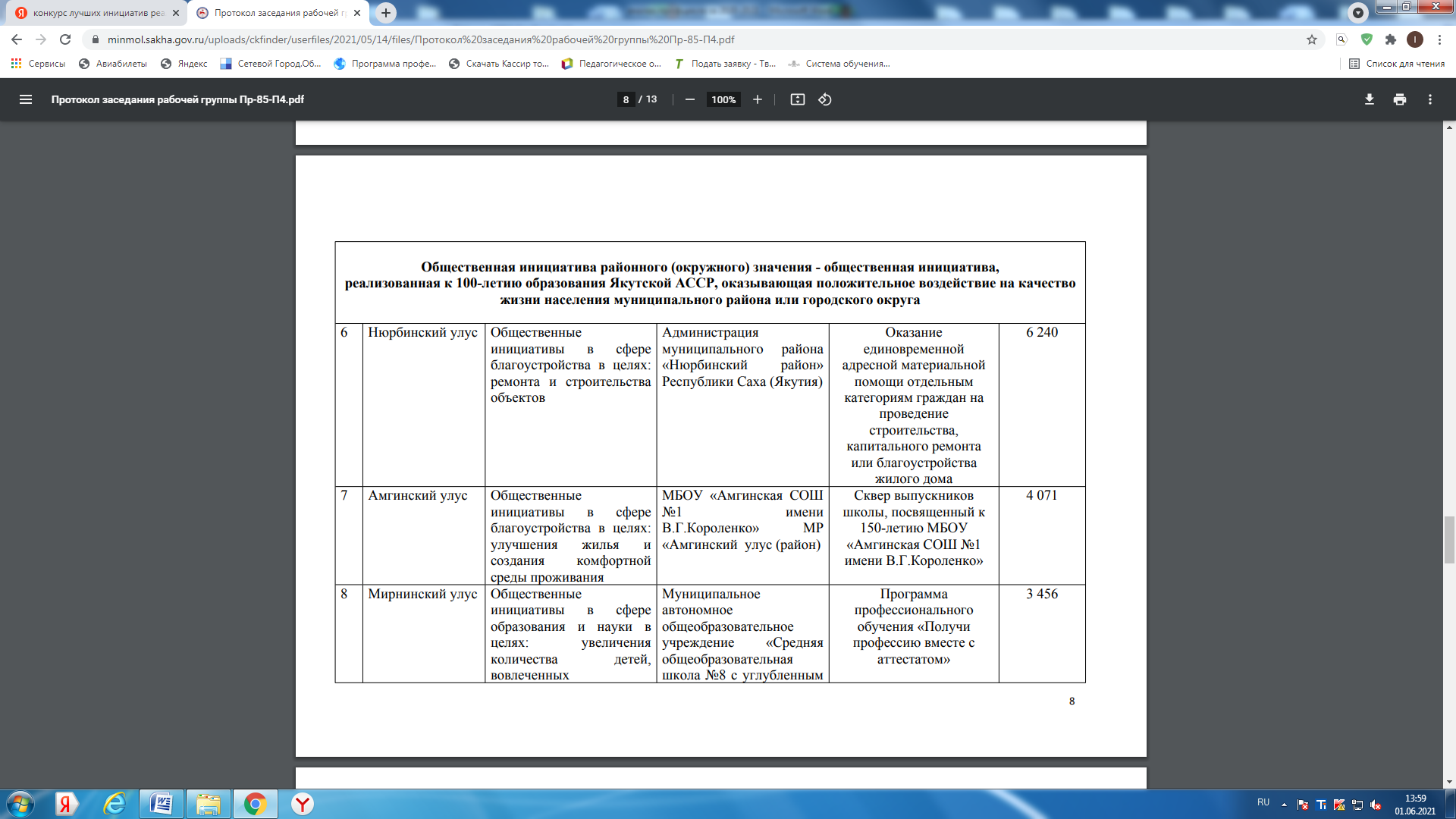      Вывод: Профориентационная деятельность 2 и 3 ступени является базовой и определяющей в школе, потому что именно в этот период с 8 по 11 класс учащиеся должны сделать свой выбор, связанный с дальнейшим направлением обучения. В связи с этим школа продолжила в этом году свою работу в данном направлении. Проведя анализ профориентационной работы на 2-ой ступени в этом году, можно увидеть также некоторые проблемы, которые усложняют профориентационную работу: во - первых, учащиеся средней школы – это подростки в возрасте 14-16 лет, которые имеют в этом возрасте свои возрастные, гендерные особенности. В связи с этим, не все подростки могут четко понимать, чем они хотят заниматься в будущем, какое направление выбрать, так как плохо себя знают. Следует использовать новые формы и виды анкетирования учащихся, которые смогли бы тут же определить наклонности и способности ребенка, помочь в выборе будущей профессии. К следующим недостаткам в работе по профориентационной подготовке также относятся немногочисленные экскурсии на промышленные предприятия. Итак, подведем кратко итог сложностей: 1. Инертность и пассивность многих учащихся. 2. Большая учебная загруженность учащихся, посещение подготовительных курсов вне школы и в ОУ, подготовка к ГИА. 3. Перегруженность детей учебно-воспитательными мероприятиями в течение учебного года. 4. Небольшой интерес к научно-исследовательской работе и проектной деятельности у учащихся старшей школы. 5. Слабая мотивация к профориентационной работе у классных руководителей.      Для создания условий для более эффективной работы решения возникших проблем в данном направлении в 2020-2021 году следует реализовать следующие задачи: 1. Активно вовлекать подростков в профориентационную работу через лекции, экскурсии, посещение мастер-классов в школе и на базе других ОУ.      2.    Сделать традиционными Дни Профориентации (февраль), Дни открытых дверей (март). Год обученияЗачислено Из них обучающихся СОШ №8Из них обучающихся других школ2015-20163561302262016-20173511212302017-20183831582252018-20193631552082019-20203081331752020-2021308137171№п/п2014-20152015 - 20162016-20172017-20182018-20192019-20202020-20211% выполнения программы100%100%100%100%100%100%100%2% успеваемости99%100%100%99%100%100%100%3% качества80%67%69%77%68%66%67%№ п/пПрофессияУчебный годУчебный годУчебный годУчебный год№ п/пПрофессия2015 - 20162016-2017 2017-2018  2018-20192019-20202020-20211Оператор ЭВ и ВМ100%100%100%100%100%100%2Слесарь по ремонту автомобилей100%100%100%100%100%100%3Бухгалтер100%100%100%100%100%100%4Кассир торгового зала100%100%100%100%100%100%5Портной100%100%100%100%100%100%6Водитель категории В100%100%100%100%100%100%7Машинистка100%100%100%100%100%100%8Парикмахер100%100%100%100%100%100%9Маникюрша100%100%100%100%100%100%10Фотограф100%100%100%Профессия, Ко-во группКоличество учащихсяКоличество учащихсявыбылиприбылиОкончили без «2»Из нихИз нихИз нихОкончили с «2»% усп.% кач.Профессия, Ко-во группНачало годаКонец годавыбылиприбылиОкончили без «2»«5»«4»«3»Окончили с «2»% усп.% кач.Оператор ЭВ и ВМБожина Г.Н.213111310010013104476200010010085100Итого Оператор2242310238132010091Слесарь 314151913141611400112141620255559910092100100543644Итого Автослесарь3484331424152319844Парикмахер 213131211120012114576100010010092100Итого Парикмахер2262330239131010096Маникюрша 21313111122001111217921001001008291Итого Маникюрша2262240223163010086Делопроизводитель21121111902001119615540000100100100100Итого Делопроизводитель23230203021900100100Портной 1550053200100100Итого Портной1550053200100100Бухгалтер 1770071600100100Итого Бухгалтер1770071600100100Водитель «В»4104812308132949010040Итого водители4104812308132949010040Кассир торгового зала136353235101411010067Итого Кассир торгового зала136353235101411010067Всего по профциклу18308269393268621178919967Профессия2018-20192019-20202020-2021Оператор ЭВ и ВМ889291Слесарь373044Парикмахер1008896Делопроизводитель74100100Портной10097100Бухгалтер100100100Водитель435140Кассир торгового зала695767Маникюрша10089862015-20162016-2017 2017-20182018-20192019-20202020-2021Начало года356351383363308308Конец года332328374360305269 Потери контингента 242393339Профессия,ФИО преподавателяКол-во учащихсяКол-во выполнявших работуСдали наСдали наСдали наСдали на%успеваемости%качестваПрофессия,ФИО преподавателяКол-во учащихсяКол-во выполнявших работу«5»«4»«3»«2»%успеваемости%качестваОператор ЭВ и ВМ Божина Г.Н.10103700100100Слесарь по ремонту автомобилей Черноусов В.В.14140410010029Парикмахер Калачёва Т.А.1111371010091ДелопроизводительТимошенко О.Я.191912700100100Профессия,ФИО преподавателяКол-во учащихсяСдали наСдали наСдали наСдали на%успеваемости%качестваПрофессия,ФИО преподавателяКол-во учащихся«5»«4»«3»«2»/неявка%успеваемости%качестваСлесарь по ремонту автомобилей Черноусов В.В.253318н/я 1 (Шагдаров А.)10025Парикмахер Калачёва Т.А.10631010090МаникюршаКрасюк Н.В.19951410093ДелопроизводительТимошенко О.Я.116500100100КассирЭрдынеева М.А.35101015010057БухгалтерЭрдынеева М.А.72500100100Оператор ЭВ и ВМБожина Г.Н.13283010077ПортнойОбодзинская Ю.Н.55000100100